Publicado en Málaga aeropuerto el 24/01/2017 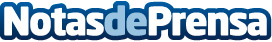 Flight Level Design lanza la fabricación de PBE'sFlight Level Design lanza la fabricación de PBE's o 'máscaras de protección contra el humo' para el entrenamiento de seguridad de la tripulación de cabina de vueloDatos de contacto:Jose Maria AmoedoFlight Level Design(+34) 952 04 17 40Nota de prensa publicada en: https://www.notasdeprensa.es/flight-level-design-lanza-la-fabricacion-de Categorias: Internacional Nacional Logística Ciberseguridad Seguros Otras Industrias http://www.notasdeprensa.es